П О С Т А Н О В Л Е Н И Еот 17.04.2014 года 	                                                                                  №14Об   организации    в  2013 году    оздоровительного отдыха детей, оставшихся  без попечения родителей,проживающих в семьях граждан	Рассмотрев информацию управления опеки и попечительства об организации    в  2013 году    оздоровительного отдыха детей, оставшихся  без попечения родителей, проживающих в семьях граждан, комиссия отметила, что на оздоровление в летний период 2014 года детей указанной категории выделено субвенции в размере 2.723.500 рублей.	В связи, с чем Управлением опеки и попечительства администрации Березовского района запланирован выезд 2-х организованных групп детей количеством 46 человек в две смены в оздоровительные лагеря и санаторно-курортные учреждения, расположенные на Черноморском побережье Краснодарского края, продолжительностью 21 день каждая смена.	Первая смена количеством 30 человек с 05.06.2014 года по 25.06.2014 года, вторая смена количеством 16 человек с 25.06.2014 года по 15.07.2014 года.	Управлением опеки и попечительства администрации района подготовлена заявка и техническое задание для объявления открытого конкурса на право заключения муниципального контракта на оказание услуг по организации оздоровления детей указанной категории. Заключение контрактов по результатам конкурса планируется на начало мая 2014 года. Начальная цена контрактов составляет 2.656.409 рублей.	Согласно заявке и техническому заданию первая группа детей в количестве 30 человек с двумя сопровождающими лицами (педагог и медицинский работник) выезжает 01.06.2014 года из шт. Березово. Проезд будет организован речным транспортом по маршруту п.Березово -п.Приобье и обратно, далее - железнодорожным транспортом в специализированном плацкартном вагоне по маршруту п.Приобье - ж/д вокзал места прибытия и обратно, прямой без пересадок и ожидания, в пути предусмотрено горячее питание в количестве 3 раз в вагоне - ресторане, сопровождение медицинскими работниками и сотрудниками полиции. Также трансфер от ж/д вокзала места прибытия до оздоровительного лагеря или санаторно-курортного учреждения и обратно. Прибытие первой группы детей из оздоровительного лагеря или санаторно-курортного учреждения в пгт.Березово планируется 30.06.2014 года.	Вторая группа детей в количестве 16 человек с одним сопровождающим (медицинский работник) планируется к выезду из пгт.Березово 21.06.2014 года, прибытие обратно - 20.07.2014 года. Проезд и оздоровление второй группы детей будет осуществляться аналогичным способом и по тому же маршруту. 	По условиям контракта предусмотрено страхование детей от несчастных случаев на период проезда от места жительства до места оздоровления и обратно, а также на период их пребывания (оздоровления) в оздоровительном лагере или санаторно-курортном учреждении.	Оплата путевок и проезда, страхование детей-сирот и детей, оставшихся без попечения родителей, проживающих в замещающих семьях, осуществляется за счет субвенций, предоставляемых из бюджета автономного округа. Оплата путевок и проезда сопровождающим лицам -за счет принимающей стороны.	Кроме того, планируется оздоровление детей, выезжающих на отдых совместно с опекунами (попечителями), приемными родителями, путем возмещения (компенсации) расходов на приобретение путевки и оплату проезда к месту лечения (оздоровления) и обратно, т.е. после прибытия из оздоровительного лагеря или санаторно-курортного учреждения. 	Предоставление аванса (денежных средств) на приобретение путевки и оплату проезда с 01.01.2014 года законом не предусмотрено.Общее количество детей-сирот и детей, оставшихся без попечения родителей, планируемое к оздоровлению в летний период 2014 года составляет 65 человек.	В случае недостаточности денежных средств, направленных на организацию оздоровительного отдыха детей указанной категории, будут запрошены дополнительные средства субвенций.На основании выше изложенного, комиссия постановляет:Управлению опеки и попечительства администрации Березовского района (Гиззатулина Н.Ю.):Принять меры к большему охвату детей-сирот и детей, оставшихся без попечения родителей, проживающих в замещающих семьях, организованными формами оздоровления и отдыха.Срок исполнения: 15 сентября 2014 года.Разработать и распространить памятки по безопасности для несовершеннолетних в период летней оздоровительной кампании (правила поведения на воде, в лесу,  как обезопасить себя в дороге и т.п.)Срок: до  31  мая 2014 г.2.  О результатах проведенной работы по организации оздоровительного отдыха детей, оставшихся  без попечения родителей, проживающих в семьях граждан информацию в территориальную КДН ЗП Срок: до 25 сентября  2014 года.Председатель  комиссии                           С.В. Толмачева       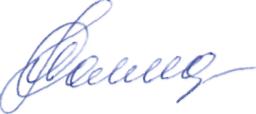 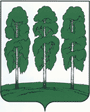 Администрация Березовского районаТЕРРИТОРИАЛЬНАЯ КОМИССИЯ ПО ДЕЛАМ НЕСОВЕРШЕННОЛЕТНИХ И ЗАЩИТЕ ИХ ПРАВ628140,ул. Астраханцева, 54, пгт. Березово, Ханты-Мансийский автономный округ - Югра, Тюменская область Тел.(34674) 2-12-68 Факс.(34674) 2-18-71 Эл.адрес: berkdn@mail.ru